CLASS: ΣΤ Hello everyone! Hope you are all well! VOCABULARY EXERCISES FOR UNIT 4 (ΛΕΞΙΛΟΓΙΚΕΣ ΑΣΚΗΣΕΙΣ ΓΙΑ ΕΝΟΤΗΤΑ 4)Study the following words from unit 4 (Μελέτησε το παρακάτω λεξιλόγιο):Now fill the gaps in the following sentences with the right word (Συμπλήρωσε τις παρακάτω προτάσεις με την κατάλληλη λέξη):Last week we saw a _______________ landing on the water!!The Wright Brothers were the first to ____________ an aeroplane in 1903.Aeroplanes carry a lot of _______________ and ____________ .There are a lot of _______________ in the supermarket and shopping centres.These are the four ____________________: thrust, gravity, lift and drag. Drag pushes the plane down and backward, ____________  pushes the aeroplane downwards ,___________ helps the plane to go upwards and ________________  pushes the plane forward.Boeing 747 is a type of aeroplane that flies just below the ________ of sound with 350-750 MPH.The Concorde has a special _____________ and is designed with lightweight materials.The students visited the Air Museum and flew on a helicopter in a ______________. It was like a real helicopter.The Wright Brothers used to ___________ bicycles and fix things.The pilot was talking to the passengers from the _____________, when the plane took a dive.The engines of rockets are so _________________ that can fly at speeds 5 to 10 times the speed of sound.Μπορείτε να επισκεφθείτε τους παρακάτω ιστότοπους για εκπαιδευτικά βίντεο και παιχνίδια:http://photodentro.edu.gr/video/subject-search?locale=el     And do not forget! Stay at home, relax and have a good time with your families!!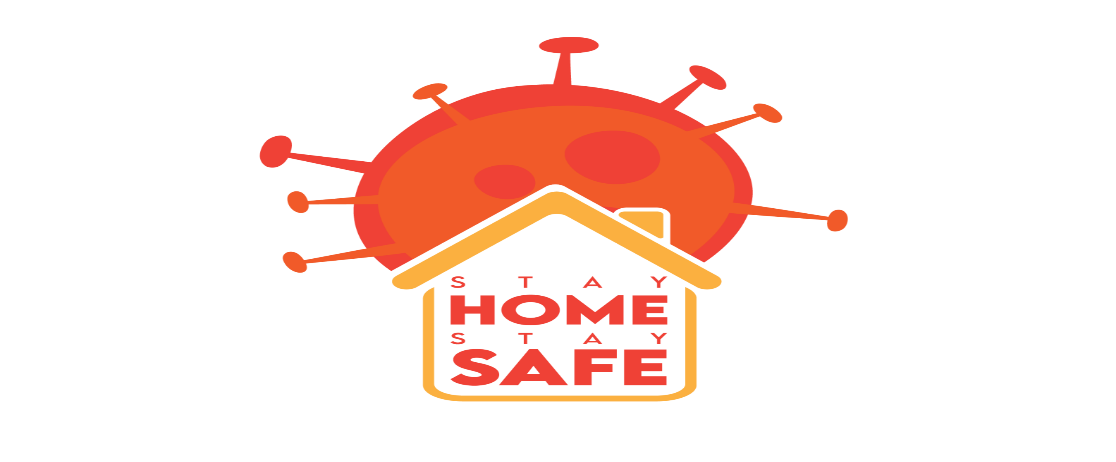 Simulator = προσομοιωτής                                              Goods = αγαθά, προιόνταForces of flight= δυνάμεις πτήσης                                  Powerful= δυνατόςCockpit = πιλοτήριο                                                            Engine =μηχανήRepair = επιδιορθώνω                                                       Seaplane=υδροπλάνοInvent = επινοώ, εφευρίσκω	                                           Gravity=βαρύτητα Passengers = επιβάτες                                                      Lift=ανύψωση  Cargo= εμπόρευμα	                                                      Thrust= ώθησηSpeed= ταχύτητα